ГБПОУ РО «РИПТ»26.10.2021Группа12   Дисциплина Родной языкИнструкция для обучающихся: выполните задание в рабочей тетради по родному языку. Пришлите  фото тетради на почту: ript.studentam@mail.ru           КАРТОЧКА  № 14                               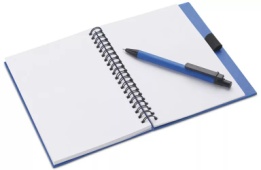 1.Подчеркнуть члены предложения. Надписать части речи.На вершинах сосен играет золотистый солнечный свет.  2. Записать характеристику предложения._______________________________________________________________________________________________________________________________________________________________________________________________________________________________________3. Составить схему предложения. ___________________________________________           КАРТОЧКА  № 15                               1.Подчеркнуть члены предложения. Надписать части речи. Он, безусловно, был прав.    2. Записать характеристику предложения._______________________________________________________________________________________________________________________________________________________________________________________________________________________________________3. Составить схему предложения. ___________________________________________           КАРТОЧКА  № 16                               1.Подчеркнуть члены предложения. Надписать части речи. В портфеле лежали ручки, тетради, книги.   2. Записать характеристику предложения._______________________________________________________________________________________________________________________________________________________________________________________________________________________________________3. Составить схему предложения. ___________________________________________           КАРТОЧКА  № 17                               1.Подчеркнуть члены предложения. Надписать части речи.Утром я садился в седло и с верной собакой  уезжал в поле.     2. Записать характеристику предложения._______________________________________________________________________________________________________________________________________________________________________________________________________________________________________3. Составить схему предложения. ___________________________________________           КАРТОЧКА  № 18                               1.Подчеркнуть члены предложения. Надписать части речи.Вода под колёсами запенилась и побежала через омут.    2. Записать характеристику предложения._______________________________________________________________________________________________________________________________________________________________________________________________________________________________________3. Составить схему предложения. ___________________________________________